Övning: Lab. utrustningIdentifiera följande lab. utrustning (skriv ut namnet under bilderna):
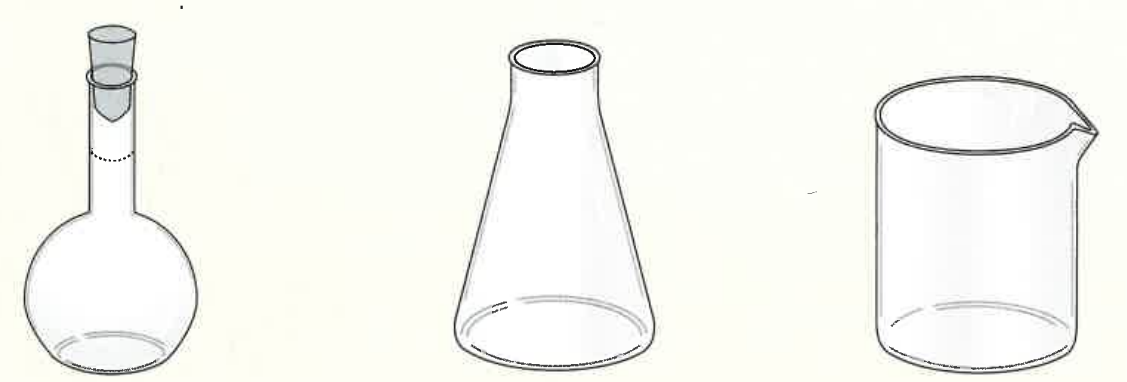 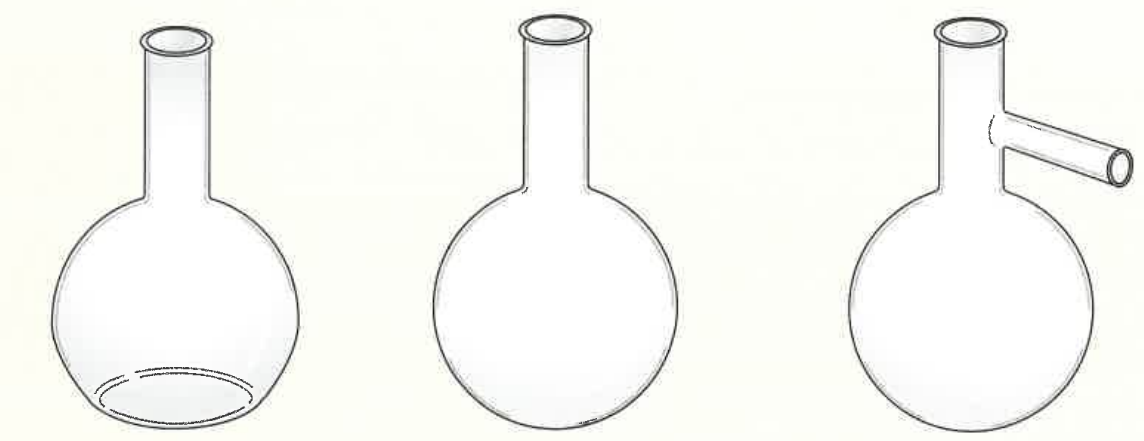 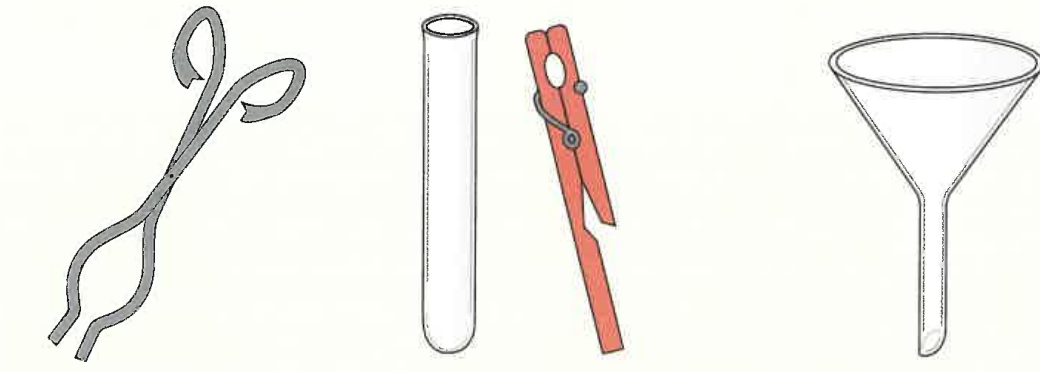 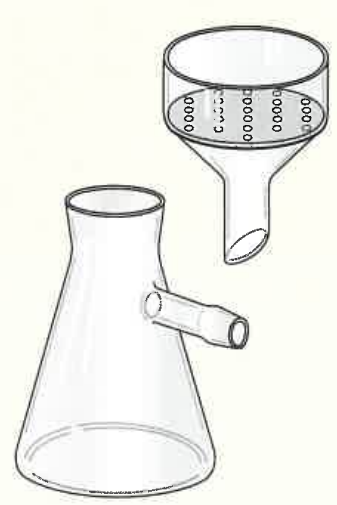 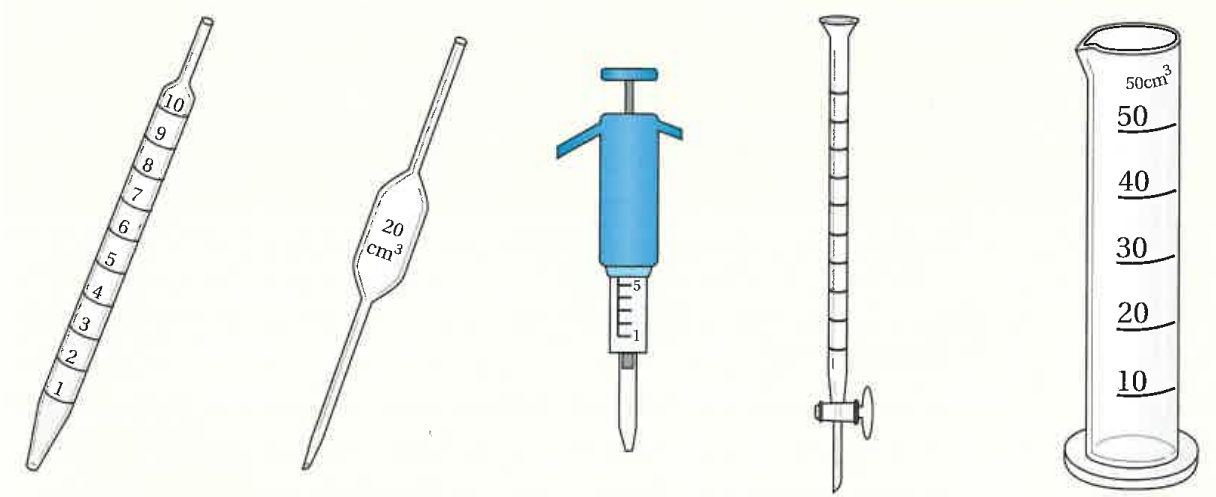 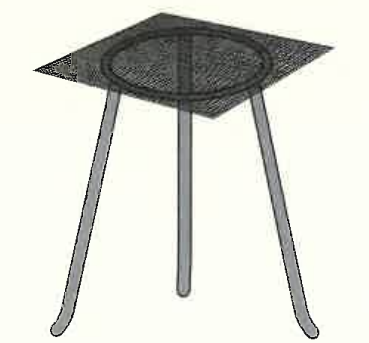 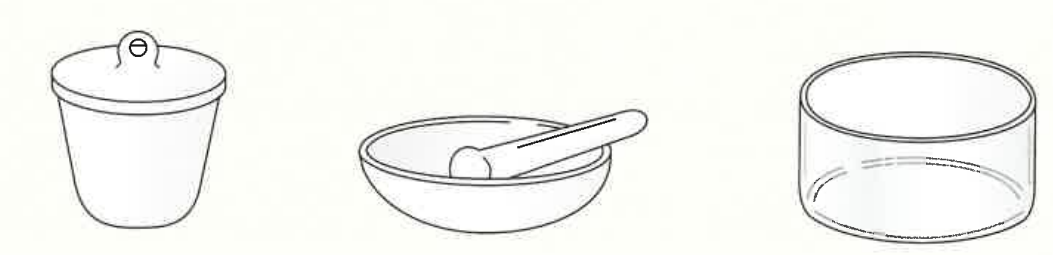 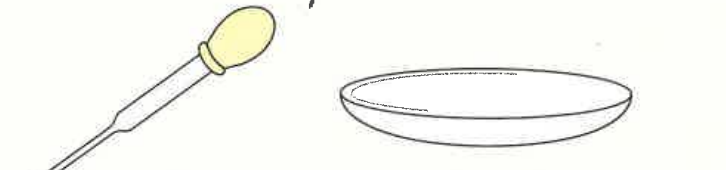 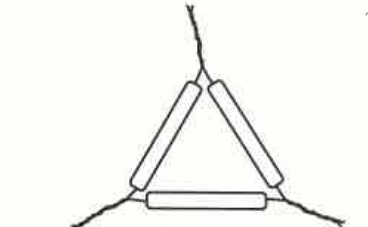 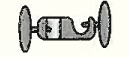 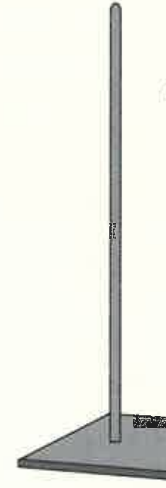 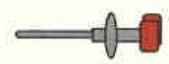 